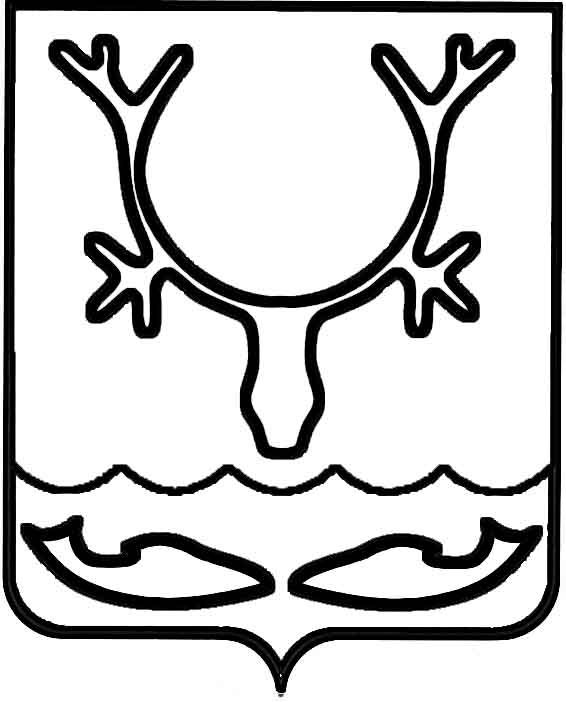 Администрация муниципального образования
"Городской округ "Город Нарьян-Мар"ПОСТАНОВЛЕНИЕОб изъятии земельного участка                                 с кадастровым номером 83:00:050009:2341            и жилых помещений в доме № 8А                            по улице Меньшикова в городе Нарьян-Маре для муниципальных нуждВ соответствии со статьями 49, 56.2, 56.3, 56.6 Земельного кодекса Российской Федерации, статьями 279, 281 Гражданского кодекса Российской Федерации, 
статьей 32 Жилищного кодекса Российской Федерации, в целях реализации подпрограммы 2 "Переселение граждан из жилищного фонда, признанного непригодным для проживания и/или с высоким уровнем износа" государственной программы Ненецкого автономного округа "Обеспечение доступным и комфортным жильем и коммунальными услугами граждан, проживающих в Ненецком автономном округе", утвержденной постановлением Администрации Ненецкого автономного округа от 14.11.2013 № 415-п, на основании постановления Администрации муниципального образования "Городской округ "Город Нарьян-Мар" от 21.03.2022 
№ 327 "Об утверждении Порядка выплаты лицам, в чьей собственности находятся жилые помещения, входящие в аварийный жилищный фонд, возмещения 
за изымаемые жилые помещения", распоряжения Администрации МО "Городской округ "Город Нарьян-Мар" от 01.12.2017 № 652-р "О признании многоквартирного жилого дома № 8 А по ул. Меньшикова в г. Нарьян-Маре аварийным и подлежащим сносу" Администрация муниципального образования "Городской округ "Город Нарьян-Мар"П О С Т А Н О В Л Я Е Т:1.	Изъять для муниципальных нужд муниципального образования "Городской округ "Город Нарьян-Мар" земельный участок с кадастровым номером 83:00:050009:2341, площадью 660,0 кв.м., находящийся в общей долевой собственности собственников жилых помещений в многоквартирном жилом доме, расположенном по адресу: Ненецкий автономный округ, город Нарьян-Мар, улица Меньшикова, д. 8А, признанном аварийным и подлежащим сносу. 2.	В связи с изъятием для муниципальных нужд земельного участка, указанного в пункте 1 настоящего постановления, изъять для муниципальных нужд следующие жилые помещения: квартиру № 2 в доме № 8А по улице Меньшикова в городе Нарьян-Маре, общей площадью 42,1 кв.м., кадастровый номер 83:00:050009:468;комнату в квартире № 3 в доме № 8А по улице Меньшикова в городе 
Нарьян-Маре, площадью 25,6 кв.м., кадастровый номер 83:00:050009: 2577;комнату в квартире № 3 в доме № 8А по улице Меньшикова в городе 
Нарьян-Маре, площадью 10,9 кв.м., кадастровый номер 83:00:050009:2578;квартиру № 4 в доме № 8А по улице Меньшикова в городе Нарьян-Маре, площадью 42,8 кв.м., кадастровый номер 83:00:050009:463;комнату в квартире № 5 в доме № 8А по улице Меньшикова в городе 
Нарьян-Маре, площадью 12,2 кв.м., кадастровый номер 83:00:050009:2130;комнату в квартире № 5 в доме № 8А по улице Меньшикова в городе 
Нарьян-Маре, площадью12,2 кв.м., кадастровый номер 83:00:050009:2129;квартиру № 6 в доме № 8А по улице Меньшикова в городе Нарьян-Маре, площадью 31,0 кв.м., кадастровый номер 83:00:050009:461;квартиру № 7 в доме № 8А по улице Меньшикова в городе Нарьян-Маре, площадью 42,8 кв.м., кадастровый номер 83:00:050009:464;квартиру № 9 в доме № 8А по улице Меньшикова в городе Нарьян-Маре, площадью 41,5 кв.м., кадастровый номер 83:00:050009:460;квартиру № 10 в доме № 8А по улице Меньшикова в городе Нарьян-Маре, площадью 53,1 кв.м., кадастровый номер 83:00:050009:462;квартиру № 11 в доме № 8А по улице Меньшикова в городе Нарьян-Маре, площадью 43,1 кв.м., кадастровый номер 83:00:050009:465;квартиру № 12 в доме № 8А по улице Меньшикова в городе Нарьян-Маре, площадью 53, кв.м., кадастровый номер 83:00:050009:469.3.	Администрации муниципального образования "Городской округ "Город Нарьян-Мар" в установленном порядке осуществить необходимые действия, связанные с изъятием указанных жилых помещений. 4.	Управлению муниципального имущества и земельных отношений Администрации муниципального образования "Городской округ "Город Нарьян-Мар" направить в течение 10 дней со дня принятия настоящего постановления его копию 
в Управление Федеральной службы государственной регистрации, кадастра 
и картографии по Архангельской области и Ненецкому автономному округу 
и правообладателям изымаемых жилых помещений.5.	Управлению организационно-информационного обеспечения Администрации муниципального образования "Городской округ "Город Нарьян-Мар" обеспечить в течение 10 дней со дня принятия настоящего постановления его официальное опубликование и размещение на официальном сайте Администрации муниципального образования "Городской округ "Город Нарьян-Мар" 
в информационно-телекоммуникационной сети "Интернет".6.	Контроль за исполнением настоящего постановления возложить 
на заместителя главы Администрации муниципального образования "Городской округ "Город Нарьян-Мар" по взаимодействию с органами государственной власти 
и общественными организациями Д.В. Анохина.7.	Настоящее постановление вступает в силу после опубликования (обнародования) и действует в течение трех лет со дня его принятия.20.02.2024№348Глава города Нарьян-Мара О.О. Белак